11 April….the sport is the message of peace in the city of Sharm EL-Sheikh The faculty of physical education holds the first scientific conference entitled” the sport is the message of peace” from 11 April to 13 April in the city of Sharm EL-Sheikh. This conference is held under the auspice of the ministry of higher education, the ministry of sport and the universities sport union. This conference will be attended by the ministers of higher education and sport respectively and there will be many foreign and Arab countries which will participate in such conference.   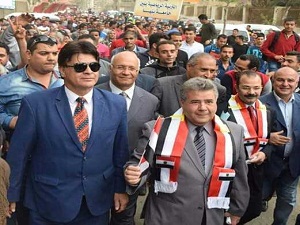 